МИНИСТЕРСТВО ОБРАЗОВАНИЯ И НАУКИ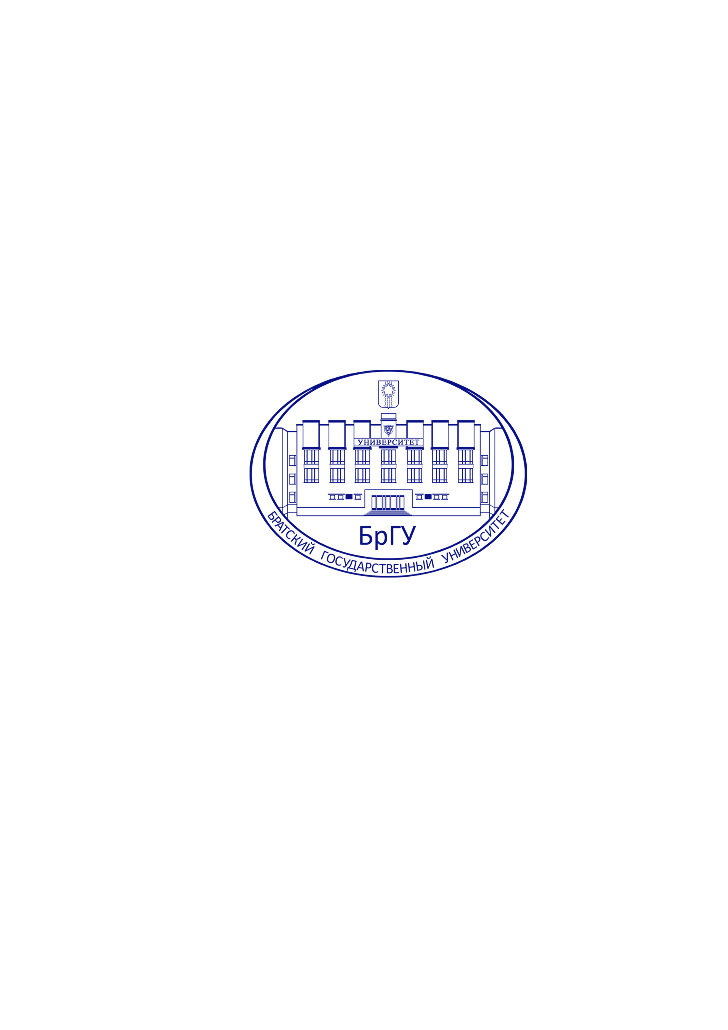 РОССИЙСКОЙ ФЕДЕРАЦИИФЕДЕРАЛЬНОЕ ГОСУДАРСТВЕННОЕ БЮДЖЕТНОЕОБРАЗОВАТЕЛЬНОЕ УЧРЕЖДЕНИЕВЫСШЕГО ОБРАЗОВАНИЯ«БРАТСКИЙ ГОСУДАРСТВЕННЫЙ УНИВЕРСИТЕТ» Межрегиональный форум «МИР.XXI-18»ПРОГРАММА МЕРОПРИЯТИЯВремяМестоОписание мероприятия1 день – 12 декабря . 1 день – 12 декабря . 1 день – 12 декабря . 9:00-10:00Столовая БрГУЗавтрак иногородних участников и экспертовДо 12:00 Санаторий-профилакторий БрГУТрансфер участников12:00-13:00Столовая БрГУОбед иногородних участников и экспертов13:00-17:00Выезд от парковки 3-го корпуса БрГУЭкскурсии на Братскую ГЭС, памятник им. Наймушина, музей БГС17:00Ресторан «Падун»Ужин иногородних участников и экспертов2 день – 13 декабря .2 день – 13 декабря .2 день – 13 декабря .8:00-9:00Столовая БрГУЗавтрак иногородних участников и экспертов9:00-10:00Ауд. А1301 Регистрация 10:00-10:30Музей БрГУЭкскурсия для иногородних участников и экспертов в музей БрГУ10:30-11:002 корпус ФГБОУ ВО «БрГУ»Закладка капсулы времени с посланием от нынешних студентов11:00-13:00Ауд. А1301Открытие.Пленарное заседание по темам:-антикоррупционная деятельность образовательных организаций;-противодействие экстремизма и идеологии терроризма в молодежной среде.13:00-14:00Столовая БрГУОбед иногородних участников и экспертов14:00-15:00ФГБОУ ВО «БрГУ»Тренинг на межличностные отношения (иногородние участники и участники платформы «Управленческие поединки»)15:00-20:00ТД «Перекрёсток» (конференц-зал)Платформа «Управленческие поединки»3 день – 14 декабря . 3 день – 14 декабря . 3 день – 14 декабря . 9:00-10:00Столовая БрГУЗавтрак иногородних участников и экспертов10:00-12:00Ауд. А1301Пленарное заседание по темам:-противодействие экстремизма и идеологии терроризма в молодежной среде;-мобилизационная подготовка;-информационная безопасность.12:00-13:00Столовая БрГУОбед иногородних участников и экспертов13:00-15:00ФГБОУ ВО «БрГУ»Платформа «Лидерство»15:00-17:00Выезд от парковки 3-го корпуса БрГУЭкскурсия в архитектурно-этнографический музей «Ангарская деревня»18:00-19:00Столовая БрГУУжин иногородних участников и экспертов4 день – 15 декабря .Место проведения: детский лагерь «Надежда»4 день – 15 декабря .Место проведения: детский лагерь «Надежда»4 день – 15 декабря .Место проведения: детский лагерь «Надежда»9:00Холл 3 корпуса ФГБОУ ВО «БрГУ»Встреча с организаторами9:15Парковка 3-го корпуса ФГБОУ ВО «БрГУ»Выезд автобусов на территорию лагеря «Надежда»10:10-10:30Административный корпус лагеря «Надежда»Регистрация 10:30-10:50Актовый залЦеремония открытия11:00-13:30Территория лагеряКомандообразование13:30-14:00СтоловаяОбед 14:15-16:15Территория лагеря «Надежда»Работа образовательных платформ16:15-17:15СтоловаяКофе-брейк17:25-19:25Территория лагеря «Надежда» Работа образовательных платформ19:25-20:30Актовый залЦеремония закрытия20:30Выезд автобусов с территории лагеря «Надежда»Трансфер иногородних участниковТрансфер иногородних участниковТрансфер иногородних участников5 день – 16 декабря . Трансфер иногородних участников5 день – 16 декабря . Трансфер иногородних участников5 день – 16 декабря . Трансфер иногородних участников